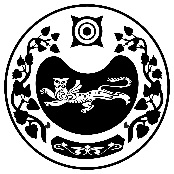           РОССИЯ ФЕДЕРАЦИЯЗЫ				РОССИЙСКАЯ ФЕДЕРАЦИЯ           ХАКАС РЕСПУЛИКАЗЫ                                                     РЕСПУБЛИКА ХАКАСИЯ                                           АFБАН ПИЛТÍРÍ  РАЙОНЫ			             УСТЬ-АБАКАНСКИЙ РАЙОН             ПỸỸР ПИЛТÍРÍ  ААЛ ЧŐБÍ                                                      АДМИНИСТРАЦИЯ               АДМИНИСТРАЦИЯЗЫ                                              УСТЬ-БЮРСКОГО СЕЛЬСОВЕТАПОСТАНОВЛЕНИЕ                от 05.11.2020г.                         с. Усть-Бюр                                   № 56-пО внесении изменений в муниципальную программу«Развитие культуры на территории Усть-Бюрского сельсовета» № 115-п от 08.10.2015г.    В целях создания и сохранения единого культурного пространства на территории Усть-Бюрского сельсовета и обеспечения доступности населения к культурным ценностям  ПОСТАНОВЛЯЮ:          1.Внести изменения в муниципальную программу «Развитие культуры на территории Усть-Бюрского сельсовета» № 115-п от 08.10.2015г. согласно приложению.                                                                                                                                      2.Финансирование данной программы осуществлять в пределах сметы расходов Усть-Бюрского сельсовета.        3. Контроль за выполнением настоящего Постановления оставляю за собой.Глава Усть-Бюрского сельсовета                                                                  Е.А. ХаритоноваПриложениек постановлению главыУсть-Бюрского сельсовета№ 115-п от 08.10.2015г.Муниципальная программа «Развитие культуры на территории Усть-Бюрского сельсовета» с. Усть-Бюр2015 г.СОДЕРЖАНИЕСодержание……………………………………………………………………………... 2Паспорт Программы ...…………………………………………………………………..31. Содержание проблемы и обоснование необходимости еерешения программными методами……………………………………………………..42. Цели и задачи Программы………………………………………………………… 53. Перечень целевых показателей эффективности Программы ……………………..64. Срок реализации Программы……………………………………………………….. 65. Финансовое обеспечение Программы…………………………………………….... 66. Ожидаемые социально-экономические результаты реализацииПрограммных мероприятий………………………………………………………….....67.  Управление программой и механизм ее реализации……………………………..7Приложение…………………………………………………………………………….8ПАСПОРТмуниципальной программы«Развитие культуры на территории Усть-Бюрского сельсовета»1. Содержание проблемы и обоснование необходимости еерешения программными методамиОсобенностью современного этапа развития общества является возрастание социальной роли культуры как одного из фактов, организующих духовную жизнь людей. При этом культура выступает не только как духовный опыт человечества, но и как особая реальность, формирующая способность каждого человека к творчеству, закладывающая основы человеческого существования, способности сохранить ценности и формы цивилизованной жизни. Необходимым критерием культурного развития общества является наличие необходимых условий для проявления и развития творческих сил, способностей и талантов человека.Решение вопросов, направленных на улучшение культурной составляющей качества жизни населения, определяются реализацией полномочий органов местного самоуправления в сфере культуры и необходимость решения данных проблем на основе программно-целевого метода.    В ведении администрации Усть-Бюрского сельсовета находятся: муниципальное казенное учреждение «Усть-Бюрский СДК», централизованная бухгалтерия. Реализация мероприятий муниципальной программы «Развитие культуры на территории Усть-Бюрского сельсовета» позволит поддерживать и развивать все направления сферы культуры, наиболее эффективно использовать финансовые ресурсы, обеспечивать выполнение функций, возложенных на подведомственное учреждение культуры.2. Основные цели и задачи реализации ПрограммыЦелью Программы: Создание и сохранение единого культурного пространства на территории поселения. Обеспечение доступности населения поселения к культурным ценностям и удовлетворения культурных потребностей граждан.Задачи программы:1. Сохранение и популяризация историко-культурного наследия поселения.2. Участие в сохранении, возрождении и развитии местного традиционного народного художественного творчества.3. Проведение программных массовых и праздничных культурно-массовых мероприятий в соответствии с планом.4. Повышение качества библиотечного обслуживания.5. Проведение мероприятий, направленных на подъём уровня культуры, воспитания патриотизма, гражданственности, развитие моральных, этических качеств жителей. 6. Поддержка талантливых и одарённых молодых граждан.3. Перечень целевых показателей.4. Сроки реализации ПрограммыСрок реализации Программы 2018-2023 годы.5. Финансовое обеспечение Программы.Общий объем финансирования программы составляет 21 495 667,42 руб., в том числе по годам: 2018 год – 3 326 767,42 руб.2019 год – 3 274 100 руб.2020 год – 3 815 900 руб.2021 год – 3 626 300 руб.2022 год – 3 726 300 руб.2023 год – 3 726 300 руб.        Источник финансирования программы – бюджет администрации Усть-Бюрского сельсовета.        Объем средств может ежегодно уточняться в установленном порядке.        Финансовое средства, предусмотренные на реализацию мероприятий программы представлены в приложении №2.  6. Ожидаемые социально-экономические результаты реализации Программных мероприятий    Выполнение мероприятий настоящей Программы позволит решить проблемные вопросы развития культуры на селе, сохранения материальной базы учреждений культуры, организации культурно - досуговой деятельности.Реализация программы позволит регулировать проблемные вопросы сельской культуры, снимет социальную напряженность в части свободного времени сельских жителей. Позволит повышению эффективности и качества культурно-досуговой деятельности.7. Управление программой и механизм ее реализации.  Администрация Усть-Бюрского сельсовета осуществляет контроль и несет ответственность за выполнение мероприятий Программы, рациональное использование выделяемых бюджетных средств, издает нормативные акты, направленные на выполнение соответствующих программных мероприятий.Общий контроль за реализацией и контроль текущих мероприятий осуществляет глава Усть-Бюрского сельсовета. Приложение №1к муниципальной программе «Развитие культуры на территории  Усть-Бюрского сельсовета»Перечень основных мероприятий Наименование ПрограммыМуниципальная Программа«Развитие культуры на территории Усть-Бюрского сельсовета»Ответственный исполнительАдминистрация Усть-Бюрского сельсоветаЦель ПрограммыСоздание и сохранение единого культурного пространства на территории поселения. Обеспечение доступности населения поселения к культурным ценностям и удовлетворения культурных потребностей граждан.Задачи Программы1. Сохранение и популяризация историко-культурного наследия поселения.2. Участие в сохранении, возрождении и развитии местного традиционного народного художественного творчества.3. Проведение программных массовых и праздничных культурно-массовых мероприятий в соответствии с планом.4. Повышение качества библиотечного обслуживания.5. Проведение мероприятий, направленных на подъём уровня культуры, воспитания патриотизма, гражданственности, развитие моральных, этических качеств жителей. 6. Поддержка талантливых и одарённых молодых граждан.Целевые показатели эффективности ПрограммыРост численности населения, участвующих в праздничных культурно-массовых мероприятиях:2018г.- 15%2019г.- 20%2020г.- 20%2021г.- 20%2022г.- 20%2023г.- 20%Рост численности населения, участвующих в мероприятиях, направленных на подъём уровня культуры, воспитания патриотизма, гражданственности, развитие моральных, этических качеств жителей: 2018г.- 15%2019г.- 15%2020г.- 15%2021г.- 15%2022г.- 15%2023г.- 15%Рост численности мероприятий, в поддержку талантливых и одарённых молодых граждан:2018г.- 5%2019г.- 5%2020г.- 5%2021г.- 5%2022г.- 5%2023г.- 5%Рост численности участников кружков, клубов по интересам:2018г.- 1%2019г.- 1%2020г.- 1%2021г.- 1%2022г.- 1%2023г.- 1%Рост численности участников, принявших участие в районных фестивалях, конкурсах, смотрах:2018г.- 1%2019г.- 1%2020г.- 1%2021г.- 1%2022г.- 1%2023г.- 1%Рост численности читателей библиотеки:2018г.- 10%2019г.- 10%2020г.- 10% 2021г.- 10% 2022г.- 10% 2023г.- 10%Рост численности участников библиотечных мероприятий:2018г.- 5%2019г.- 5%2020г.- 5%2021г.- 5%2022г.- 5%2023г.- 5%Объем и источникифинансирования ПрограммыОбщий объем финансирования составляет 21 495 667,42 рублей в том числе по годам:2018 год – 3 326 767,42 руб.2019 год – 3 274 100 руб.2020 год – 3 815 900 руб.2021 год – 3 626 300 руб.2022 год – 3 726 300 руб.2023 год – 3 726 300 руб.Ожидаемые социально-экономические результаты реализации ПрограммыВыполнение мероприятий настоящей Программы позволит решить проблемные вопросы развития культуры на селе, сохранения материальной базы учреждений культуры, организации культурно - досуговой деятельности.Реализация программы позволит регулировать проблемные вопросы сельской культуры, снимет социальную напряженность в части свободного времени сельских жителей. Позволит повышению эффективности и качества культурно-досуговой деятельности.ПриложенияПриложение 1: Мероприятия №п/пНаименование целевых индикаторов, показателейЕд.измер.2018г2019г2020г2021г2022г2023гитоговое значение1Рост численности населения, участвующих в праздничных культурно-массовых мероприятиях %1520202020201152Рост численности населения, участвующих в мероприятиях, направленных на подъем уровня культуры, воспитания патриотизма, гражданственности, развитие моральной, этических качеств жителей  %151515151515903Рост численности мероприятий, в поддержку талантливых и одарённых молодых граждан%555555304Рост численности участников кружков, клубов по интересам%11111165Рост численности участников, принявших участие в районных фестивалях, конкурсах, смотрах%1111116N 
п/пНаименование мероприятияОбъем финансирования тыс. рублей      Объем финансирования тыс. рублей      Объем финансирования тыс. рублей      Объем финансирования тыс. рублей      Объем финансирования тыс. рублей      Объем финансирования тыс. рублей      Объем финансирования тыс. рублей      Ответственный
исполнительN 
п/пНаименование мероприятия2018г.2019г.2020 г.2021г.2022г.2023г.всегоОтветственный
исполнитель1. Обеспечение развития отрасли культуры                       1. Обеспечение развития отрасли культуры                       1. Обеспечение развития отрасли культуры                       1. Обеспечение развития отрасли культуры                       1. Обеспечение развития отрасли культуры                       1. Обеспечение развития отрасли культуры                       1. Обеспечение развития отрасли культуры                       1. Обеспечение развития отрасли культуры                       1. Обеспечение развития отрасли культуры                       1. Обеспечение развития отрасли культуры                       1.1Обеспечение деятельности подведомственных учреждений (дома культуры)2014583,291 759 7002 0016001 9986002 0486002 04860011 866 533,29Администрация Усть-Бюрского сельсовета1.1.1.Расходы на выплату персоналу казенных учреждений 936 583,29936 8001 1143001 0724001 0724001 0724006 204 883,29Администрация Усть-Бюрского сельсовета1.1.2.Иные закупки товаров работ и услуг для обеспечения государственных (муниципальных) нужд1 045 900813 000879 400920 050975 200975 2005 608 750Администрация Усть-Бюрского сельсовета, МКУ «Усть-Бюрский СДК»1.1.3Улучшение материально-технической базы (капитальный ремонт пола)51505 1501.1.4.Уплата налогов, сборов и иных платежей32 1009 9007 9001 0001 0001 00052 900Администрация Усть-Бюрского сельсовета2. Реализация проектов комплексного развития сельских территорий 2. Реализация проектов комплексного развития сельских территорий 2. Реализация проектов комплексного развития сельских территорий 2. Реализация проектов комплексного развития сельских территорий 2. Реализация проектов комплексного развития сельских территорий 2. Реализация проектов комплексного развития сельских территорий 2. Реализация проектов комплексного развития сельских территорий 2. Реализация проектов комплексного развития сельских территорий 2. Реализация проектов комплексного развития сельских территорий 2. Реализация проектов комплексного развития сельских территорий 2.1Комплексное развитие сельских территорийАдминистрация Усть-Бюрского сельсовета3. Обеспечение условий развития сферы культуры3. Обеспечение условий развития сферы культуры3. Обеспечение условий развития сферы культуры3. Обеспечение условий развития сферы культуры3. Обеспечение условий развития сферы культуры3. Обеспечение условий развития сферы культуры3. Обеспечение условий развития сферы культуры3. Обеспечение условий развития сферы культуры3. Обеспечение условий развития сферы культуры3. Обеспечение условий развития сферы культуры3.1Обеспечение деятельности подведомственных учреждений (централизованная бухгалтерия, группы хозяйственного обслуживания)1312184,131 514 4001 8143001 6277001 6777001 6777009 623 984,13Администрация Усть-Бюрского сельсовета3.1.1Расходы на выплату персоналу государственных (муниципальных) органов1178984,131 276 3001 6724001 5045001 5045001 5045008 641 184,13Администрация Усть-Бюрского сельсовета3.1.2Иные закупки товаров работ и услуг для обеспечения государственных (муниципальных) нужд133 200238 100141 900123 200173 200173 200982 800Администрация Усть-Бюрского сельсовета4. Культурно-массовые мероприятия по отдельному плану МКУ «Усть-Бюрский СДК»4. Культурно-массовые мероприятия по отдельному плану МКУ «Усть-Бюрский СДК»4. Культурно-массовые мероприятия по отдельному плану МКУ «Усть-Бюрский СДК»4. Культурно-массовые мероприятия по отдельному плану МКУ «Усть-Бюрский СДК»4. Культурно-массовые мероприятия по отдельному плану МКУ «Усть-Бюрский СДК»4. Культурно-массовые мероприятия по отдельному плану МКУ «Усть-Бюрский СДК»4. Культурно-массовые мероприятия по отдельному плану МКУ «Усть-Бюрский СДК»4. Культурно-массовые мероприятия по отдельному плану МКУ «Усть-Бюрский СДК»4. Культурно-массовые мероприятия по отдельному плану МКУ «Усть-Бюрский СДК»4. Культурно-массовые мероприятия по отдельному плану МКУ «Усть-Бюрский СДК»ВсегоВсего3326767,423 274 1003 8159003 6263003 7263003 72630021 495 667,42